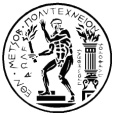 ΕΘΝΙΚΟ ΜΕΤΣΟΒΙΟ ΠΟΛΥΤΕΧΝΕΙΟΕΙΔΙΚΟΣ ΛΟΓΑΡΙΑΣΜΟΣ ΚΟΝΔΥΛΙΩΝ ΕΡΕΥΝΑΣΣΥΜΒΑΣΗ ΥΠΟΤΡΟΦΙΑΣ ΕΠΙΚΟΥΡΙΚΟΥ ΔΙΔΑΚΤΙΚΟΥ ΕΡΓΟΥ(βασει της ΚΥΑ 28727/Ζ1 ΦΕΚ Β΄1017/16.03.2021) ΣΤΟ ΠΛΑΙΣΙΟ ΕΡΓΟΥΣτην Αθήνα μεταξύαφενός:α) του Ειδικού Λογαριασμού Κονδυλίων Έρευνας του Εθνικού Μετσόβιου Πολυτεχνείου (ΕΛΚΕ ΕΜΠ), που εδρεύει στην Αθήνα, στην οδό Πατησίων 42, Τ.Κ: 106 82, (ΑΦΜ: 099793475, Δ.Ο.Υ.: Δ΄ Αθηνών) και διέπεται από τις διατάξεις του Νόμου 4485/2017 (ΦΕΚ Α 114/04.08.2017) όπως αυτός τροποποιήθηκε και ισχύει, νομίμως εκπροσωπούμενος από τον Καθ. Ι. Κ. Χατζηγεωργίου, Αντιπρύτανη Έρευνας και Δια Βίου Εκπαίδευσης ΕΜΠ και Πρόεδρο της Επιτροπής Ερευνών και Διαχείρισης του ΕΛΚΕ ΕΜΠ,β) του Καθ. Δ. Γκιντίδη, Αντιπρύτανη Διοικητικών Υποθέσεων, Ακαδημαϊκών Υποθέσεων και Φοιτητικής Μέριμνας ΕΜΠ, και Αναπληρωτή Επιστημονικού Υπευθύνου της Πράξης με τίτλο «Υποστήριξη των εκπαιδευτικών δραστηριοτήτων των ΑΕΙ κατά το ακαδημαϊκό έτος 2020-2021 με την ενσωμάτωση ενισχυτικής διδασκαλίας επιπρόσθετα των κύριων διαλέξεων» με κωδικό ΟΠΣ 5093234, Πρόσκληση ΕΔΒΜ143 του Επιχειρησιακού Προγράμματος «Ανάπτυξη Ανθρώπινου Δυναμικού, Εκπαίδευση και Δια Βίου Μάθηση 2014-2020», που συγχρηματοδοτείται από το Ευρωπαϊκό Κοινωνικό Ταμείο (Ε.Κ.Τ.) και από Εθνικούς πόρους που εγκρίθηκε από την Σύγκλητο του Ιδρύματος την 02.03.2021, Θέμα 3,γ) του/της ……………………………………………… Κοσμήτορος της Σχολής …………………………………………… του Εθνικού Μετσόβιου Πολυτεχνείουκαι αφετέρου: του/της ………………..……………………………..........................................………… του …………………….……………………………., με την ιδιότητα του Μεταπτυχιακού Φοιτητή της Σχολής ……….……..……., ή Υποψήφιου Διδάκτορος της Σχολής ………………..………….., (επιλογή ενός εκ των δύο), κάτοικος …..………………………..……………………………. (πόλη, δ/νση), κάτοχος του υπ’ αριθ. ………………….………… ΔΑΤ που εκδόθηκε στις ….…..……………., με ΑΦΜ ……………………………….υπαγόμενος στη Δ.Ο.Υ.…………………………….., που στο εξής θα αναφέρεται ως “Υπότροφος”,Αφού δηλώνουν ότι έχουν λάβει πλήρη γνώση και αποδέχονται α) τις διατάξεις της ΚΥΑ 28727/Ζ1 ΦΕΚ Β΄1017/16.03.2021 «Χρηματοδότηση των Ανώτατων Εκπαιδευτικών Ιδρυμάτων για την απόδοση υποτροφιών σε μεταπτυχιακούς φοιτητές και υποψήφιους διδάκτορες, κατά το ακαδημαϊκό έτος 2020-2021, για τη διεξαγωγή επικουρικού διδακτικού έργου σε προγράμματα σπουδών πρώτου κύκλου των Ανωτάτων Εκπαιδευτικών Ιδρυμάτων (Α.Ε.Ι.)- Καθορισμός του ύψους της υποτροφίας και ρύθμιση επιμέρους ζητημάτων διαχείρισης, παρακολούθησης και υλοποίησης των πράξεων που θα ενταχθούν για χρηματοδότηση, στο πλαίσιο της πρόσκλησης ΕΔΒΜ143 με τίτλο «Υποστήριξη των εκπαιδευτικών δραστηριοτήτων των ΑΕΙ κατά το ακαδημαϊκό έτος 2020-2021 με την ενσωμάτωση ενισχυτικής διδασκαλίας επιπρόσθετα των κύριων διαλέξεων» του Επιχειρησιακού Προγράμματος «Ανάπτυξη Ανθρώπινου Δυναμικού, Εκπαίδευση και Δια Βίου Μάθηση 20142020», που συγχρηματοδοτείται από το Ευρωπαϊκό Κοινωνικό Ταμείο (Ε.Κ.Τ.)» καθώς και την με αρ.πρωτ. 17331/12.04.2021 Πρόσκληση Εκδήλωση Ενδιαφέροντος του Ειδικού Λογαριασμού Κονδυλίων Έρευνας ΕΜΠ (ΑΔΑ: Ψ9Ν746ΨΖΣ4-Τ33),συμφώνησαν και συναποδέχθηκαν τα εξής:Ο/Η Υπότροφος θα λάβει μία (1) πλήρη ή μερική (επιλογή ενός εκ των δύο) υποτροφία για τη διεξαγωγή επικουρικού διδακτικού έργου σύμφωνα με τους κάτωθι όρους και προϋποθέσεις. Ο/Η Υπότροφος αναλαμβάνει στα πλαίσια της ως άνω Πράξης τις ακόλουθες υποχρεώσεις: α) Επικουρία του εκπαιδευτικού έργου των μελών ΔΕΠ και του λοιπού τακτικού και έκτακτου διδακτικού προσωπικού του Τμήματος με διεξαγωγή επικουρικού διδακτικού έργου συνολικής διάρκειας τριακοσίων είκοσι (320) ωρών (πλήρης υποτροφία) ή εκατόν εξήντα (160) ωρών (μερική υποτροφία) (επιλογή ενός εκ των δύο) στο γνωστικό αντικείμενο: ………………………………………………………………….. και στα μαθήματα του προγράμματος σπουδών της Σχολής …………………………..: 1) ………………………………….. 2) …………………………………… 3) …………………………………... 4) ……………………………………(μπορεί να συμπεριλαμβάνονται κατ’ ανώτατο όριο έως τέσσερα (4) μαθήματα του προγράμματος σπουδών πρώτου κύκλου μιας Σχολής για πλήρη υποτροφία ή έως τρία (3) για μερική υποτροφία)Κατ’ ελάχιστον το 40% του συνολικού αριθμού ωρών επικουρικού διδακτικού έργου αντιστοιχεί στη διεξαγωγή φροντιστηριακών μαθημάτων σε μικρές ομάδες φοιτητών, στις οποίες συμμετέχουν έως τριάντα (30) εγγεγραμμένοι φοιτητές, με σκοπό την καλύτερη εμπέδωση/κατανόηση του γνωστικού αντικειμένου του θεωρητικού μέρους του μαθήματος και τη διενέργεια πρακτικών ασκήσεων, και στην υποστήριξη του εργαστηριακού, πρακτικού και κλινικού μέρους μαθήματος, υπό την καθοδήγηση και εποπτεία του κάθε διδάσκοντος το μάθημα.β) Το επικουρικό διδακτικό έργο της παρ. α προσφέρεται σε μαθήματα του προπτυχιακού προγράμματος σπουδών της Σχολής, τα οποία είναι υποχρεωτικά του ίδιου ή συναφούς γνωστικού αντικειμένου (υποχρεωτικά, υποχρεωτικής επιλογής ή ελεύθερης επιλογής).Ειδικότερα, το επικουρικό διδακτικό έργο της παρ. α περιλαμβάνει:την επικουρία του εκπαιδευτικού έργου των μελών Δ.Ε.Π. και του λοιπού τακτικού και έκτακτου διδακτικού προσωπικού του Τμήματος σε μαθήματα του ίδιου ή συναφούς γνωστικού αντικειμένου, όπως αυτά καθορίστηκαν στην πρόσκληση εκδήλωσης ενδιαφέροντος με αρ.πρωτ. 17331/12.04.2021,τη διεξαγωγή φροντιστηριακών μαθημάτων σε μικρές ομάδες φοιτητών, στις οποίες συμμετέχουν έως τριάντα (30) εγγεγραμμένοι φοιτητές, με σκοπό την καλύτερη εμπέδωση/κατανόηση του γνωστικού αντικειμένου του θεωρητικού μέρους του μαθήματος και τη διενέργεια πρακτικών ασκήσεων,την υποστήριξη του εργαστηριακού, πρακτικού και κλινικού μέρους μαθήματος, υπό την καθοδήγηση και εποπτεία του κάθε διδάσκοντος το μάθημα,τη διόρθωση εργασιών ως προς το θεωρητικό ή εργαστηριακό ή πρακτικό μέρος των φροντιστηριακών μαθημάτων,τη συμμετοχή στην επιτήρηση των τελικών εξετάσεων και των ενδιάμεσων διαγωνισμάτων (προόδων) των μαθημάτων του προγράμματος σπουδών της Σχολής, που υποστηρίζουν.γ) Η διενέργεια των φροντιστηριακών μαθημάτων, πραγματοποιείται υποχρεωτικά επιπλέον των διδακτικών ωρών διαλέξεων θεωρίας κάθε μαθήματος, όπως αυτές έχουν καθοριστεί στο ισχύον πρόγραμμα σπουδών και το ωρολόγιο πρόγραμμα της κάθε Σχολής. Η ενισχυτική διδασκαλία του παρόντος άρθρου σε καμία περίπτωση δεν αντικαθιστά το διδακτικό έργο, το οποίο αφορά στην παροχή αυτοδύναμου διδακτικού έργου, το οποίο διεξάγεται αποκλειστικά από το τακτικό ή έκτακτο διδακτικό προσωπικό του κάθε Α.Ε.Ι., σύμφωνα με το άρθρο 31 του ν. 4009/2011.3. Το συνολικό κόστος της σύμβασης για την υποτροφία του/της Υποτρόφου για την εκτέλεση του ανωτέρω επικουρικού διδακτικού έργου ανέρχεται στο ποσό των 2.600,00€ (πλήρης υποτροφία) ή 1.300,00€ (μερική υποτροφία) (επιλογή ενός από τα δύο). Στο συμφωνηθέν ποσό  περιλαμβάνεται και κάθε νόμιμη επιβάρυνση εκ της παρούσης συμβάσεως υπέρ παντός τρίτου και του Ελληνικού Δημοσίου.4. Το επικουρικό διδακτικό έργο θα εκτελεστεί στο διάστημα από …../…../202…. μέχρι 30/09/2021 . Ο/Η Υπότροφος θα εκτελέσει αυτοπροσώπως το επικουρικό διδακτικό έργο που αναλαμβάνει. Η υλοποίηση του συμφωνούμενου δια του παρόντος επικουρικού διδακτικού έργου τελεί υπό την γενικότερη επίβλεψη του Επιστημονικού Υπευθύνου, που θέτει τις γενικές παραμέτρους εκτέλεσής του. Το επικουρικό διδακτικό έργο παρέχεται υπό την επίβλεψη του διδακτικού προσωπικού (Μελών Δ.Ε.Π, Ε.ΔΙ.Π, Ε.Ε.Π, ακαδημαϊκών υποτρόφων, διδασκόντων π.δ. 407/1980, ομότιμων καθηγητών), που έχει αναλάβει την αυτοδύναμη διδασκαλία του κάθε μαθήματος.5. Ο επιβλέπων διδάσκων κάθε μαθήματος πιστοποιεί με βεβαίωσή του προς τον/την Κοσμήτορα της Σχολής, τις συνολικές ώρες επικουρικού διδακτικού έργου που διεξήχθησαν από τον/την υπότροφο στο πλαίσιο κάθε μαθήματος. Μετά την ολοκλήρωση του ακαδημαϊκού εξαμήνου, συμπεριλαμβανομένης της εξεταστικής περιόδου αυτού, βάσει των αποφάσεων των Συνελεύσεων των Σχολών για τον καθορισμό του ωρολογίου προγράμματος διεξαγωγής επικουρικού διδακτικού έργου και των βεβαιώσεων των επιβλεπόντων διδασκόντων, ο/η Κοσμήτορας της Σχολής πιστοποιεί τον αριθμό των συνολικών ωρών επικουρικού διδακτικού έργου, που διεξήγαγε ο/η υπότροφος ανά γνωστικό αντικείμενο. Σε περίπτωση παροχής διδακτικού έργου σε δύο (2) εξάμηνα, είναι δυνατή η περιοδική πιστοποίηση διεξαγωγής του επικουρικού διδακτικού έργου του/της υποτρόφου, με βεβαίωση του/της Κοσμήτορος της Σχολής, μετά την ολοκλήρωση κάθε εξαμήνου, συμπεριλαμβανομένης της εξεταστικής περιόδου που αντιστοιχεί σε αυτό.6. Η υποτροφία που αφορά στη διεξαγωγή επικουρικού διδακτικού έργου σε ένα (1) μόνο ακαδημαϊκό εξάμηνο καταβάλλεται εφάπαξ μετά την ορθή εκτέλεση του έργου του/της υποτρόφου. Η απόδοση της υποτροφίας που αφορά στη διεξαγωγή επικουρικού διδακτικού έργου και στα δύο (2) ακαδημαϊκά εξάμηνα, μπορεί να πραγματοποιηθεί τμηματικά σε έως δύο (2) δόσεις, εκ των οποίων η κάθε μία (1) πραγματοποιείται μετά την ολοκλήρωση της εξεταστικής περιόδου του αντίστοιχου ακαδημαϊκού εξαμήνου, στο οποίο παρασχέθηκε το επικουρικό διδακτικό έργο. Η υποτροφία θα καταβάλλεται από το ΕΜΠ υπό τον όρο της προηγούμενης καταβολής της χρηματοδότησης του έργου από τον χρηματοδότη στο ΕΜΠ και  μετά από την υποβολή αιτήματος πληρωμής του Επιστημονικού Υπευθύνου του έργου προς τη Μ.Ο.Δ.Υ. του Ε.Λ.Κ.Ε., συνοδευόμενο από βεβαίωση του Επιστημονικού Υπευθύνου περί καλής εκτέλεσης του επικουρικού διδακτικού έργου που είχε ανατεθεί και τη βεβαίωση του/της Kοσμήτορος της Σχολής.7. Ο ΕΛΚΕ ΕΜΠ εκτός από την καταβολή της πιο πάνω οικονομικής ενίσχυσης δεν αναλαμβάνει καμιά άλλη ευθύνη ή υποχρέωση απέναντι στον/στην Υπότροφο.8. Για την πραγμάτωση της Πράξης ο/η Υπότροφος εκτελεί το επικουρικό διδακτικό έργο στους χώρους και τις εγκαταστάσεις του ΕΜΠ, υποχρεούμενος/η να χρησιμοποιεί επιμελώς τα εμπιστευθέντα σε αυτόν/ην πράγματα ευθυνόμενος/η σε αντίθετη περίπτωση για τις επιζήμιες συνέπειες. 9. Σε περίπτωση που η εκτέλεση του επικουρικού διδακτικού έργου, που έχει ανατεθεί στον/στην Υπότροφο, καθίσταται αδύνατη λόγω ανωτέρας βίας, ο/η Υπότροφος δεν έχει δικαίωμα σε καμία υποτροφία. Η εκτέλεση τμήματος μόνο του επικουρικού διδακτικού έργου παρέχει αξίωση για αντίστοιχη υποτροφία.10. Ο ΕΛΚΕ δύναται, μετά από πρόταση του Επιστημονικού Υπευθύνου να καταγγείλει και να λύσει μονομερώς την παρούσα σύμβαση, εφόσον υφίσταται σοβαρός λόγος, μετά από σχετική έγγραφη ανακοίνωση προς τον/την  Υπότροφο. Σοβαρός λόγος καταγγελίας της σύμβασης αποτελεί ενδεικτικά η διακοπή χρηματοδότησης της Πράξης.11. Σε περίπτωση διακοπής, για οποιονδήποτε λόγο, της Πράξης ή και καταγγελίας της σύμβασης από τον ΕΛΚΕ, θα καταβληθεί ποσοστό μόνο της ως άνω υποτροφίας, που αντιστοιχεί στο μέχρι της διακοπής ή της καταγγελίας πραγματικό εκτελεσθέν επικουρικό διδακτικό έργο.12. Ο/Η Υπότροφος υποχρεούται να τηρεί εμπιστευτικές τις περιεχόμενες σε γνώση του/της, στο πλαίσιο εκτέλεσης της Πράξης, πληροφορίες και στοιχεία και να μην τα χρησιμοποιεί για σκοπούς εκτός του πλαισίου αυτού, άνευ έγγραφης έγκρισης του Επιστημονικού Υπευθύνου.13. Ο/Η Υπότροφος κατά την έναρξη ισχύος και καθόλη τη διάρκεια της παρούσας σύμβασης δεν μπορεί να είναι: α) Μεταπτυχιακός/ή φοιτητής/τρια, οι οποίοι/ες έχουν υπερβεί τον κανονικό χρόνο φοίτησης του προγράμματος σπουδών β’ κύκλου, στο οποίο είναι εγγεγραμμένοι/ες.β) Δημόσιοι υπάλληλοι ή δημόσιοι λειτουργοί που απασχολούνται σε φορείς του δημοσίου τομέα, κατά την έννοια των περ. α’ έως στ’ της παρ. 1 του άρθρου 14 του ν. 4270/2014 (Α’ 143).γ) Ακαδημαϊκοί υπότροφοι της παρ. 6 του άρθρου 29 του ν. 4009/2011 (Α’ 195), όπως έχει τροποποιηθεί με το άρθρο 58 του ν. 4386/2016, και ισχύει σε οποιοδήποτε Α.Ε.Ι. της ημεδαπής.δ) Μέλη Δ.Ε.Π., Ε.Ε.Π., Ε.ΔΙ.Π., Ε.ΤΕ.Π. των Α.Ε.Ι. ή συμβασιούχοι διδάσκοντες του π.δ. 407/1980 σε Α.Ε.Ι. της ημεδαπής ή αλλοδαπής.ε) Ερευνητές σε ερευνητικά κέντρα της ημεδαπής ή αλλοδαπής.στ) Φυσικά πρόσωπα, που λαμβάνουν ήδη μια (1) πλήρη υποτροφία του άρθρου 5 της ΚΥΑ 28727/Ζ1/11.3.2021.14. Ο/Η Υπότροφος αναγνωρίζει ότι ο ΕΛΚΕ ΕΜΠ προβαίνει σε συλλογή και επεξεργασία των προσωπικών του/της δεδομένων στο πλαίσιο των μεταξύ τους συμβατικών σχέσεων και σύμφωνα με τα προβλεπόμενα στο Γενικό Κανονισμό Προσωπικών Δεδομένων 2016/679 και στο ειδικότερο ρυθμιστικό πλαίσιο εφαρμογής του, τόσο κατά τη διάρκεια ισχύος όσο και μετά την καθοιονδήποτε τρόπο λύση ή λήξη των συμβατικών σχέσεων για όσο χρονικό διάστημα ορίζεται από το εκάστοτε ισχύον νομικό και κανονιστικό πλαίσιο, και συγκατατίθεται σε αυτήν. Σκοπός της συλλογής και επεξεργασίας των προσωπικών δεδομένων του/της Υποτρόφου εκ μέρους του ΕΛΚΕ ΕΜΠ είναι η εκπλήρωση των υποχρεώσεων που απορρέουν από τις συμβατικές τους σχέσεις. Ο/Η Υπότροφος ενημερώνεται και αποδέχεται ότι πιθανοί αποδέκτες των προσωπικών δεδομένων του τυγχάνουν οι ασφαλιστικοί φορείς, το Υπουργείο Εργασίας, οι αρμόδιες ΔΟΥ, ο ΟΑΕΔ, η πλατφόρμα ΔΙΑΥΓΕΙΑ, οι ορκωτοί ελεγκτές ή ελεγκτές προγραμμάτων/έργων καθώς και οποιαδήποτε άλλη διοικητική, φορολογική, εποπτική, δικαστική ή άλλη Δημόσια Αρχή ή γενικά νομικό ή φυσικό πρόσωπο προς το οποίο ενδέχεται βάσει νόμου ή δικαστικής απόφασης, να απορρέει σχετική υποχρέωση του ΕΛΚΕ ΕΜΠ να ανακοινώνει τα προσωπικά του/της δεδομένα.15. Ο/Η Υπότροφος οφείλει να ενημερώνει εγγράφως τον ΕΛΚΕ ΕΜΠ για κάθε τυχόν μεταβολή των προσωπικών του/της δεδομένων. Ο/Η Υπότροφος επίσης δικαιούται να ασκήσει τα δικαιώματα της πρόσβασης, της διόρθωσης ανακριβών στοιχείων, και υπό τις προϋποθέσεις του νόμου της διαγραφής, περιορισμού της επεξεργασίας, φορητότητας, εναντίωσης στην επεξεργασία αυτών, και εξασφάλισης ανθρώπινης παρέμβασης σε αυτοματοποιημένες διαδικασίες. Σε περίπτωση μη ικανοποίησης των ως άνω δικαιωμάτων Ο/Η Υπότροφος έχει δικαίωμα προσφυγής στην αρμόδια εποπτική αρχή (ΑΠΔΠΧ).16. Η σύμβαση αυτή υπογράφεται με εγκεκριμένη ηλεκτρονική υπογραφή από όλα τα συμβαλλόμενα μέρη και τίθεται σε ισχύ από την ημερομηνία έναρξης που αναφέρεται στην παράγραφο 4, εφόσον έχει υπογραφεί από όλα τα μέρη έως την ημερομηνία αυτή.ΟΙ ΣΥΜΒΑΛΛΟΜΕΝΟΙ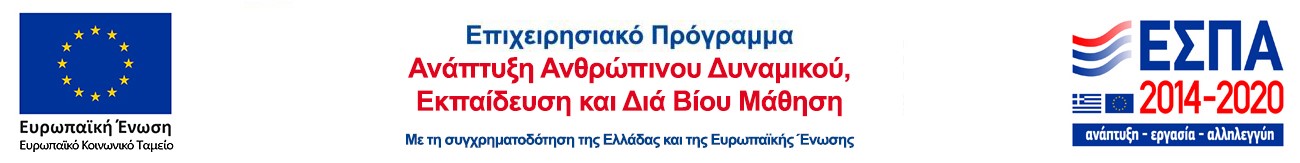 Ο Πρόεδρος της ΕΕ/ΕΛΚΕΟ/Η Κοσμήτορας της Σχολής ……………Ο/Η Υπότροφος Ο Αναπληρωτής Επιστημονικός ΥπεύθυνοςΚαθ. Ι.Κ. ΧατζηγεωργίουΑντιπρύτανης Έρευνας και Δια Βίου Εκπαίδευσης ΕΜΠ………………………………………..………….Καθ. Δ. Γκιντίδης Αντιπρύτανης Διοικητικών Υποθέσεων, Ακαδημαϊκών Υποθέσεων και Φοιτητικής Μέριμνας ΕΜΠ